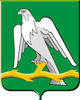 ГЛАВА ГОРОДСКОГО  ОКРУГА КРАСНОУФИМСКПОСТАНОВЛЕНИЕ02.12.2014 г.                  					                                         № 1541г. КрасноуфимскО внесении изменений в Постановление Главы городского округа Красноуфимск от 15.11.2013 № 1341 «Об утвержденииМуниципальной программы городского округа Красноуфимск«Развитие системы образования в городском округе Красноуфимскв  2014  - 2020 годах» (с изменениями и дополнениями, утвержденными Постановлениями Главы городского округа Красноуфимск от 14.03.2014 № 294, от 11.06.2014 № 724, от 07.07.2014 № 806, от 19.08.2014 № 1085)В соответствии со статьей 179 Бюджетного кодекса Российской Федерации, Постановлением Правительства Свердловской области от 21.10.2013 N 1262-ПП «Об утверждении государственной программы Свердловской области «Развитие системы образования в Свердловской области до 2020 года», Постановлением Правительства Свердловской области от 29.01.2014 N 40-ПП «Об утверждении распределения субсидий из областного бюджета местным бюджетам, предоставление которых предусмотрено государственной программой Свердловской области «Развитие системы образования в Свердловской области до 2020 года», между муниципальными образованиями, расположенными на территории Свердловской области, в 2014 году», Постановлением администрации городского округа Красноуфимск от 17.10.2013 г № 1158 «Об утверждении Порядка формирования и реализации муниципальных программ городского округа Красноуфимск», руководствуясь ст. 28, 48 Устава городского округа КрасноуфимскПОСТАНОВЛЯЮ:Внести в Постановление Главы городского округа Красноуфимск от 15.11.2013 № 1341 «Об утверждении Муниципальной программы городского округа Красноуфимск «Развитие системы образования в городском округе Красноуфимск в 2014  - 2020 годах» (с изменениями и дополнениями, утвержденными Постановлениями  Главы городского округа Красноуфимск от 14.03.2014  № 294, от 11.06.2014 № 724, от 07.07.2014  № 806, от 19.08.2014  ъ№ 1085), далее – Постановление следующие изменения:1.1. Строку «Объемы финансирования муниципальной программы по годам реализации, тыс. рублей» Паспорта  муниципальной программы городского округа Красноуфимск «Развитие системы образования в городском округе Красноуфимск в 2014 - 2020 годах», изложить в следующей редакции;ВСЕГО:  4 815 950,86 тыс. руб.в том числе: 2014 год – 579 222,262015 год – 614 661,22016 год – 626 820,02017 год – 657 659,02018 год – 727 499,12019 год – 777 967,22020 год – 832 122,1из них:областной бюджет: 2 632 973,0 тыс. руб.в том числе:2014 год – 293 663,32015 год – 314 601,02016 год – 340 071,02017 год – 369 729,02018 год – 402 327,32019 год – 437 321,22020 год – 475 260,2федеральный бюджет: 0,0 тыс. руб.в том числе:  2014 год – 0,02015 год – 0,02016 год – 0,02017 год – 0,02018 год – 0,02019 год – 0,02020 год – 0,0местный бюджет: 2 182 977,86 тыс. руб.в том числе: 2014 год – 285 558,962015 год – 300 060,22016 год – 286 749,02017 год – 287 930,02018 год – 325 171,8 год – 340 646,02020 год – 356 861,91.2. Приложение № 2 к муниципальной программе «Развитие системы образования в городском округе Красноуфимск в  2014  - 2020 годах» Постановления изложить в новой редакции (прилагается).	2. Настоящее Постановление опубликовать в газете «Вперед» и на официальном сайте городского округа Красноуфимск.3. Постановление вступает в законную силу со дня  его официального опубликования.4. Контроль исполнения настоящего Постановления возложить на заместителя главы по социальной политике Ю.С.Ладейщикова.Главагородского округа Красноуфимск                                     В.В. АртемьевскихСОГЛАСОВАНИЕ проекта Постановления Главы городского округа Красноуфимск	Наименование Постановления: О внесении изменений в Постановление Главы городского округа Красноуфимск «Об утвержденииМуниципальной программы городского округа Красноуфимск«Развитие системы образования в городском округе Красноуфимск в 2014 - 2020 годах»от 15.11.2013 года № 1341 (с изменениями и дополнениями, утвержденными Постановлениями Главы городского округа Красноуфимск от 14.03.2014 г. № 294, от 11.06.2014 г. № 724, от 07.07.2014 г. № 806, от 19.08.2014 г. № 1085).Постановление  разослать: МО Управление образованием городского округа Красноуфимск__________________________________________________________________________________________________________________________________Исполнитель: Зам. начальника МО Управление образованием Вахрушева Е.А., тел. 2-48-94ДолжностьФамилия и инициалыСроки и результаты согласованияСроки и результаты согласованияСроки и результаты согласованияДолжностьФамилия и инициалыДата поступления на согласованиеДата согласованияЗамечания и подписьЗаместитель главы городского округа Красноуфимск по социальной политикеЛадейщиков Ю.С.Начальник МО Управление образованием городского округа КрасноуфимскФрицко Ж.С.Начальник финансового управления городского округа КрасноуфимскМалахова Н.В.Начальник Управления муниципальной экономики, торговли и общественного питания городского округа КрасноуфимскБорисовских Е.Ф.Председатель ревизионной комиссии  городского округа КрасноуфимскОзорнина И.Г.Заместитель главы городского округа Красноуфимск по правовым и организационным вопросам  Шахбанов Р.О.Начальник отдела правовой работыГлазов А.В.